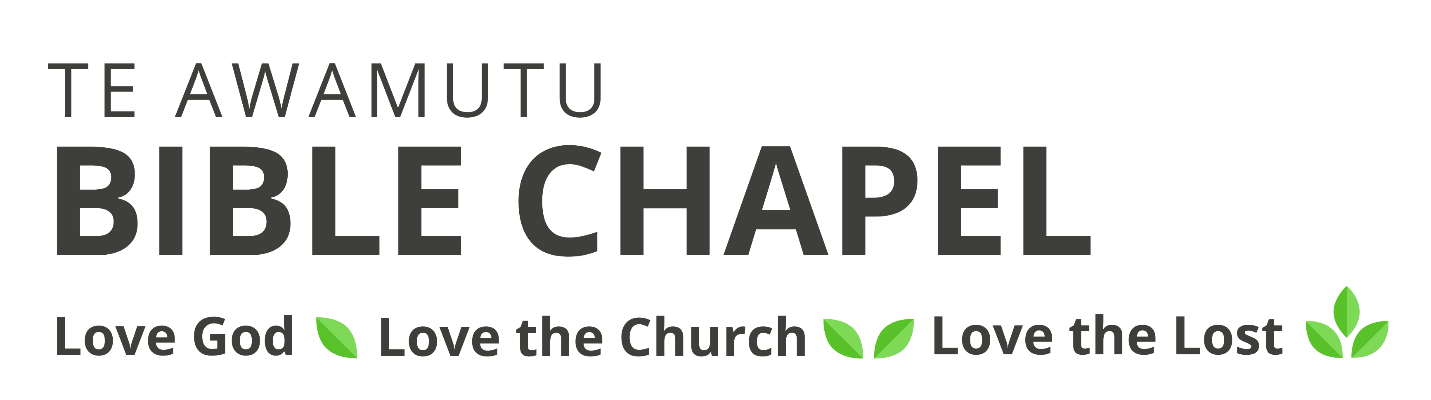 Vehicle Guideline and ProceduresPurposeTo provide a safe and convenient transport option for the church ministries to Love God, Love the Church and Love the LostHowHave the van available for ministries to use as required for their transport requirementsWhoMinistry Leaders, Staff, Leadership (Elders, Pastors, E Team), Operations Pastor, DriversGuidelinesThe following are guidelines for the van useTo be used for church activities unless approved by leadershipThe van will have a Current WOF and registration and up to date servicingFuel, oil, water and tyres are to be checked at pick up or weekly Drivers must be over 25 with having a clean full licence for more than 3 yearsAll NZTA Road rules and recommendations need to be followed, including regular breaksNeed to book ahead through the church officeNeed to collect the key during office hours and returned when finishedTo be returned full of fuel and in a clean and tidy conditionAny tolls are to be refunded or allocated to the specific ministryThe driver must stop immediately to investigate any warning lights, high temperature readingsNotify the Operations Pastor asap of any mechanical issuesNotify the Operations Pastor in event of an accident, once all emergencies are dealt with The driver may be responsible for the costs involved in the event of accidental damage if it is caused through the driver's carelessnessNotify the Operations Pastor of any infringements receivedThe driver is to pay for all speeding or infringement fines obtainedFor long trips, the number of passengers must justify the van's use Do not exceed the recommended loading capacityNo towing to be done without prior approvalResourcesNZ Road CodeFirst Aid kitAccident Instruction CardOutcomeHelp our church in Glorifying GodDeclarationI have read and understood the TABC vehicle guideline and procedures and will adhere to them Full Name of Driver ______________________________________________________________Drivers License no. _____________________________	Issue Date _______________________	Signed _______________________________________ 	Date ____________________________